Appel d'offres pour un consultant en matière de genreRésuméL'Alliance pour la Cuisson Propre souhaite solliciter le soutien d'une tierce partie pour déployer la stratégie de la CCA en matière de genre. Le consultant en genre soutient la stratégie de genre de la CCA afin d'accroître le rôle des femmes dans le secteur de la cuisson propre et de s'assurer qu'elles ont l'opportunité, les compétences et les ressources pour participer et guider le développement du secteur de la cuisson propre et de l'environnement politique. Comme la stratégie de genre est intégrée dans toutes les activités de développement du marché, le consultant en genre dirigera l'engagement avec les principales parties prenantes en matière de genre, des ministères gouvernementaux et des entreprises de la chaîne d'approvisionnement de la cuisson propre aux organisations de la société civile (OSC) locales, afin de s'assurer que les interventions en matière de genre sont mises en œuvre avec et par les partenaires locaux. De plus, la CCA recherche un consultant/une entreprise qui peut fournir une assistance technique en matière de genre aux entreprises de cuisson propre.Historique de l'organisationL'Alliance pour la Cuisson Propre travaille avec un réseau mondial de partenaires pour construire une industrie inclusive qui rend la cuisson propre accessible aux trois milliards de personnes qui vivent chaque jour sans elle. Créée en 2010, la CCA stimule la demande des consommateurs, mobilise les investissements pour construire un ensemble d'entreprises évolutives et favorise un environnement propice à l'essor du secteur. La cuisson propre transforme des vies en améliorant la santé, en protégeant le climat et l'environnement, en renforçant les femmes et en aidant les familles à économiser du temps et argent.En 2019, la CCA a réorganisé sa stratégie en matière de genre pour mieux affiner et optimiser son rôle dans le domaine du genre et de la cuisson propre. Grâce à des consultations avec les acteurs du secteur, la CCA a identifié en collaboration des priorités stratégiques en matière de genre afin de renforcer l'écosystème pour les femmes en tant que PDG, chefs d'entreprise et responsables politiques, entrepreneurs et employés, et consommateurs. Ces priorités sont décrites ci-dessous :Des politiques et des stratégies qui intègrent clairement les considérations de genreLes femmes en tant que cadres supérieurs dans les entreprisesLes entreprises qui adoptent des stratégies commerciales tenant compte de la dimension de genreDes consommateurs responsabilisés et informés qui recherchent activement des solutionsEn fin de compte, grâce à ce travail, la CCA espère renforcer les preuves de l'impact positif des produits de cuisson propres sur la vie des femmes, cultiver le talent et la croissance des entreprises des femmes dans le secteur, et élargir l'espace pour l'application d'une perspective de genre dans tout le secteur.Comme tremplin pour étendre l'intégration de la dimension de genre dans le secteur en 2020, la CCA a développé une méthodologie intégrée, en coordination/alignement avec des engagements plus larges de renforcement du marketing, qui renforcerait la capacité des entreprises de cuisson propre à relever les défis commerciaux communs en tirant parti des perspectives de genre. Appelé " Soutien consultatif en matière d'égalité entre les genres" (GSAS), ce processus comprend six étapes - ligne de base, sensibilisation, analyse, plan, action et apprentissage - axées sur un soutien personnalisé et adapté aux acteurs du secteur pour comprendre et adopter des approches en matière d'égalité entre les genres. Dans le cadre de ce travail, la CCA cherche à collaborer avec les entreprises, à les rencontrer là où elles se trouvent et à cheminer ensemble pour élaborer des actions intelligentes en matière de genre qui répondent aux besoins des entreprises et les reflètent.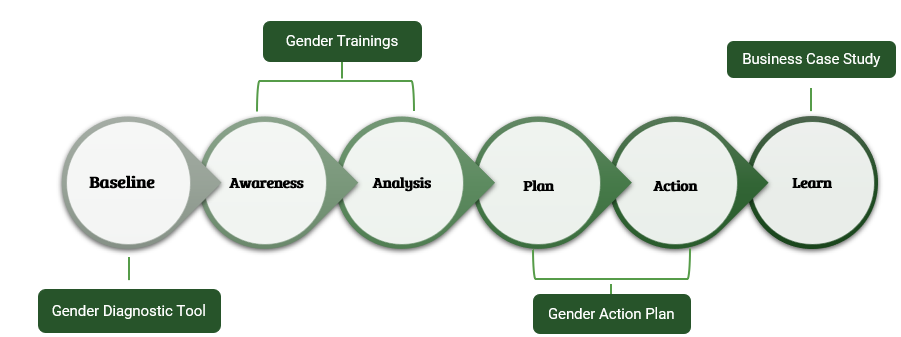 ObjectifLa CCA souhaite solliciter l'appui d'une tierce partie pour mettre en œuvre des interventions ciblées et sensibles au genre en Afrique de l'Est et en Haïti afin d'accélérer la livraison de solutions de cuisson propre en : Renforcer le pouvoir économique des femmes par des initiatives ciblées de renforcement des capacités afin d'accroître leur présence, leurs connaissances et leurs compétences dans la chaîne d'approvisionnement de la cuisson propre ;Intégrer les voix et les contributions des femmes et des organisations de femmes pour mobiliser la demande par le biais d'interventions de changement de comportement sensibles au genre et de modèles de financement innovants pour les consommateurs ; etApprofondir la participation active et efficace des femmes pour renforcer l'environnement favorable en impliquant les femmes et les organisations de femmes dans tous les groupes politiques, les groupes de plaidoyer et les groupes de travail techniques.Portée du travail et produits livrablesLa portée des activités couvertes par les propositions soumises devrait inclure :Tâche 1 : Développer une approche détaillée et un plan de travail basé sur les activitésCette tâche doit inclure le développement d'un calendrier de projet, des étapes clés et des approches tactiques pour le développement d'une politique de genre, y compris les détails logistiques sur la façon dont le personnel et la direction d'une entreprise de cuisson propre seront engagés aux différentes étapes du projet, ainsi qu'un plan de suivi et d'évaluation pour s'assurer que l'entreprise peut suivre, mesurer et évaluer ses progrès par rapport à la politique.Tâche 2 : Affiner et co-animer les modules de formation sur le genre pour les entreprises de cuisson propre.La CCA a déjà élaboré trois modules de formation - genre 101, approches commerciales tenant compte du genre, et cartographie de la chaîne de valeur tenant compte du genre. Les postulants sont encouragés à décrire des approches créatives pour concevoir des modules de formation et co-animer des formations, ainsi que des approches pour former des équipes de formateurs sur les modules de formation sur le genre développés par la CCA.   Tâche 3 : Soutenir la conception et la facilitation de l'atelier sur le plan d'action pour l'égalité de genre.Cette tâche doit inclure la conception et la co-facilitation d'un atelier sur le Plan d'Action Genre. Dans le processus de soutien consultatif en matière de genre, le plan d'action en matière de genre est la quatrième étape du processus et s'appuie sur les idées recueillies lors des formations personnalisées sur les concepts fondamentaux du genre et les approches de genre qui peuvent renforcer le modèle d'entreprise de l'entreprise. L'atelier sur le plan d'action en faveur de l'égalité des sexes a pour but de travailler avec une sélection de cadres supérieurs et de membres du personnel afin de coc réer un plan comprenant des objectifs clairs, des propositions d'actions en faveur de l'égalité des sexes et des indicateurs de mesure et de réussite.Les postulants sont encouragés à présenter des approches créatives pour concevoir et co-animer, avec l'équipe genre de la CCA, un atelier virtuel sur le plan d'action genre.Tâche 3 : Développer une politique de genre pour les entreprises de cuisson propre.  Cette tâche doit définir une approche et un calendrier avec des étapes clés pour développer une politique de genre à l'échelle de l'entreprise. Cette politique a pour but de définir l'engagement de l'entreprise à faire progresser l'égalité de genre à travers ses femmes, d'articuler clairement des objectifs axés à la fois sur la programmation de l'entreprise et sur ses pratiques et sa culture d'entreprise, ainsi que des suggestions stratégiques sur la manière dont cette politique sera un document vivant et les mécanismes de responsabilité pour suivre les progrès et identifier les possibilités d'amélioration.  Les délais ne doivent pas dépasser trois mois. Les postulants sont vivement encouragés à décrire la méthodologie proposée pour l'élaboration de cette politique, ainsi qu'à faire état de leurs expériences passées en matière d'aide aux entreprises et aux organisations pour l'élaboration d'une politique d'égalité des sexes.Tâche 4 : Fournir un soutwien supplémentaire, selon les besoins, pour la mise en œuvre du plan d'action pour l'égalité des sexes.Dans le cadre du processus de soutien consultatif en matière d'égalité des sexes, la CCA prévoit d'appuyer la mise en œuvre du plan d'action sur l'égalité de genre. Alors que la politique de genre sera le point central du plan d'action sur le genre, d'autres actions intelligentes en matière de genre seront identifiées lors de l'atelier sur le plan d'action sur le genre. Ainsi, une formation supplémentaire et un soutien en matière de conseil peuvent être nécessaires pour aider la CCA à mettre en œuvre le plan d'action sur le genre.Tâche 5 : Fournir des informations et des leçons apprises sur le processus de soutien consultatif sur le genre de la CCA.Un élément clé de l'appui-conseil intelligent en matière de genre sera d'extraire les idées, les apprentissages et les leçons apprises en cours de route. À cette fin, l'équipe de la CCA chargée des questions de genre, en collaboration avec le personnel de S&E, documentera et évaluera chaque étape du processus de soutien, en repérant ce qui fonctionne bien et ce qui ne fonctionne pas. À la fin du processus de soutien consultatif intelligent en matière de genre, avec l'apport et la rétroaction de l'entreprise et du consultant choisi, les équipes de genre de la CCA élaboreront une étude de cas afin de documenter les résultats, de souligner les succès et de décrire les défis.Tâche 6 : Information, analyse et soutien aux programmes pour l'Afrique de l'Est et HaïtiSoutenir la mise en œuvre efficace et le rapportage des activités axées sur le genre, conformément aux exigences et règlements des donateurs. Gérer le développement et la publication de matériel pour le partage des connaissances et l'apprentissage en matière de genre, y compris des études de cas, des meilleures pratiques, des fiches d'information, des formations et d'autres ressources et boîtes à outils en étroite coordination avec l'équipe du projet Haïti, l'équipe Secteur privé et investissement et l'équipe Communications et partenariats. Contribuer à l'élaboration des rapports de projet et des plans de travail en tenant compte de la dimension de genre. Fournir un soutien administratif tel que la rédaction de rapports.Période de réalisation du projetLa période d'exécution devrait commencer le 29 octobre 2021 ou autour de cette date et se terminer au plus tard le 30 mars 2022.Critères de sélectionExpérience avérée combinant une expertise formelle sur l'intégration de la dimension de genre et l'égalité des sexes avec une expérience de l'application concrète de ces éléments à des projets, politiques et processus de développement spécifiques ;Un master en études de genre ou dans une discipline pertinente (développement international, relations internationales, environnement/énergies renouvelables) est préférable ; Expérience avérée dans l'établissement et le maintien de relations de travail efficaces avec des personnes, en interne et en externe, provenant d'une grande variété de types d'organisations, de milieux culturels et d'expertise fonctionnelle ;Expérience avérée dans la conception et la conduite d'actions de renforcement des capacités auprès de différents types de parties prenantes, du gouvernement national au secteur privé et à la société civile ;Expérience dans l'élaboration et la gestion de budgets ;Maîtrise de l'anglais et du français. La maîtrise du créole haïtien est un atout.CalendrierDates et livrables :Date limite de dépôt des propositions : 22 octobre 2021Le cas échéant, appels avec les candidats et suivi des questions : 23-24 octobre 2021Sélection du consultant et notification par courriel : 27 octobre 2021. Réunion de lancement avec le consultant sélectionné : 29 octobre 2021Processus d’ Évaluation L’Alliance pour la Cuisson Propre analysera toutes les propositions écrites et pourra demander un entretien et/ou une mise à jour de la soumission pour répondre aux questions ou apporter des précisions. La CCA utilisera les critères suivants dans son évaluation.Pondération et critères d'évaluation :Approche, 40 % : par exemple, le cadre et la méthodologie répondant aux questions clés et aux résultats attendus du projet. Expertise en matière de genre, 20 % : par exemple, expertise en matière d'aide aux entreprises et aux organisations pour développer des approches, des stratégies et des politiques tenant compte du genre.Gestion de projet 10 % : par exemple, un plan d'action réalisable qui permettra de réaliser le projet dans les délais et le budget impartis.Capacités et expérience, 10% : par exemple, expérience démontrée dans des projets similaires.- Proposition financière, 20 % : le prix proposé est clair et raisonnable pour les activités proposées.Intention et clause de non-responsabilitéLa présente demande de propositions est faite dans l'intention d'identifier un consultant qui fournira les résultats décrits dans la présente demande de propositions. La FNU/CCA se fiera aux déclarations du consultant pour qu'elles soient véridiques et conformes à la description. L'Alliance pour la Cuisson Propre suppose qu'elle peut avoir confiance dans la capacité du consultant à fournir le(s) produit(s) et/ou service(s) proposé(s) en réponse à cette demande de propositions.Si l'Alliance pour la Cuisson Propre modifie l'appel d'offres, des copies de ces modifications seront envoyées à tous les participants à la proposition.Directives et exigences relatives aux propositionsCet appel d'offres est ouvert à de multiples partenaires et constitue un processus concurrentiel.Les propositions reçues après le 22 octobre 2021 à 23 h 59 HNE ne seront pas prises en considération.Le prix fourni doit être en dollars américains et doit contenir les valeurs hors taxes et nettes de taxes. Si le processus exclut certains frais ou charges, le demandeur doit fournir une liste détaillée des frais exclus avec une explication complète de la nature de ces frais.La CCA préfère un point de contact unique qui gère les livrables. Si l'exécution des travaux à effectuer par le consultant nécessite l'embauche de sous-traitants, le consultant doit l'indiquer clairement dans sa proposition. Les sous-traitants doivent être identifiés et le travail qu'ils effectueront doit être défini. Les sous-traitants sont soumis au contrôle et à l'approbation de la FNU/CCA.La CCA ne refusera pas une proposition en raison du recours à des sous-traitants ; toutefois, nous nous réservons le droit de refuser les sous-traitants que vous avez choisis.Les dispositions du présent appel d'offres et le contenu des réponses retenues sont considérés comme pouvant être inclus dans les obligations contractuelles finales.Format pour les propositionsLes propositions doivent inclure la signature du demandeur ainsi qu'un formulaire de déclaration signé. Les propositions doivent inclure le nom légal complet du demandeur, ainsi que la formation juridique et la structure de propriété (par exemple, la certification de l'incorporation, le statut fiscal et l'identification, etc.)Contrats et conformitéLa CCA négociera les conditions du contrat après la sélection. Une copie des termes et conditions du contrat sera fournie lors de la sélection. Tous les contrats sont soumis à l'examen de l'équipe des services commerciaux et des rapports budgétaires de la Fondation des Nations Unies. Le projet commencera dès l'exécution complète du contrat. Le contrat décrira les termes et conditions, l'étendue, le budget et les termes applicables. Le bénéficiaire sélectionné doit se conformer aux exigences de conformité de la CCA, de la Fondation des Nations Unies et du bailleur de fonds. Le bénéficiaire sélectionné doit également se soumettre à une vérification préalable détaillée sur les plans juridique, financier et commercial.PublicationLe consultant comprend que l'Alliance pour la Cuisson Propre a choisi de lancer un appel d'offres pour des services de conseil, et que la réponse du consultant ne garantit pas que l'Alliance pour la Cuisson Propre conclura un nouveau contrat avec le consultant ou poursuivra tout contrat en cours avec le consultant.Le consultant accepte que l'Alliance pour la Cuisson Propre, peut à sa seule discrétion :Amender ou annuler l'appel d'offres, en tout ou en partie, à tout momentProlonger le délai de soumission des réponsesDéterminer si une réponse est ou n'est pas substantiellement conforme aux exigences de la demande de propositions.- Renoncer à toute irrégularité mineure, à tout caractère informel ou à toute non-conformité aux dispositions ou aux procédures de l’appel d’offres Négocier avec tous les consultants que la FNU juge acceptables. Délivrer plusieurs prix Photocopiez les réponses pour évaluation/révisionCette demande de propositions ne constitue pas une offre de contrat. L'Alliance pour la Cuisson Propre n'assume aucune responsabilité quant aux frais engagés par le consultant pour répondre à cette demande de propositions. Toutes les réponses deviennent la propriété de l'Alliance pour la Cuisson Propre.Le consultant, en soumettant une réponse à la présente demande de proposition, renonce à tout droit de contestation ou à tout recours juridique concernant tout aspect de la présente demande de proposition.Le consultant déclare qu'il a répondu à la demande de propositions en toute honnêteté et exactitude. Si les faits fournis dans sa réponse changent, le consultant accepte de compléter sa réponse par écrit en indiquant les suppressions, ajouts ou modifications dans les dix (10) jours suivant les changements. Le consultant procédera ainsi, si nécessaire, tout au long du processus de sélection.Le Consultant comprend qu'il peut recevoir des informations exclusives et confidentielles de la part de l’Alliance pour la Cuisson Propre au cours du processus de la demande de proposition (" Informations confidentielles ").  Le Consultant et la CCA conviennent de ne pas utiliser les informations confidentielles à d'autres fins que la participation du Consultant au processus de la demande de proposition et de ne pas révéler les informations confidentielles directement ou indirectement à toute autre personne, entité ou organisation sans le consentement écrit préalable de l'autre partie. Le consultant et la CCA conviennent en outre de prendre toutes les précautions raisonnables pour préserver la nature exclusive et confidentielle des renseignements confidentiels là où ils peuvent le mieux démontrer leur valeur et leur capacité à fournir une valeur significative à l'échelle de l'écosystème.Motifs d'exclusionLes fausses déclarations importantes, y compris les omissions, peuvent disqualifier le consultant pour l'attribution d'un contrat.- Les soumissions seront rejetées à la seule discrétion de l’Alliance pour la Cuisson Propre si elle constate que le consultant s'est livré à des pratiques illégales ou de corruption dans le cadre de l'attribution du marché.Le consultant sera exclu de la participation pour les raisons ci-dessous. En soumettant une proposition en réponse à l’appel d’offres, le consultant ne confirme qu’aucune des circonstances ci-dessous ne s'applique :Le consultant est en état de faillite, de liquidation, de règlement judiciaire, de concordat préventif, de cessation d'activité, fait l'objet d'une procédure concernant ces matières, ou se trouve dans toute situation analogue résultant d'une procédure de même nature existant dans les législations et réglementations nationales.Le consultant ou les personnes ayant un pouvoir de représentation, de décision ou de contrôle sur lui ont été condamnés par un jugement définitif pour une infraction concernant leur conduite professionnelle.Le consultant a été reconnu coupable d'une faute professionnelle grave, prouvée par tout moyen que la CCA peut justifier.Le consultant n'a pas rempli les obligations relatives au paiement des cotisations de sécurité sociale ou des impôts conformément aux dispositions légales du pays dans lequel il est établi, ou aux États-Unis d'Amérique, ou celles du pays où le contrat doit être exécuté. Le consultant ou les personnes ayant un pouvoir de représentation, de décision ou de contrôle sur lui ont été condamnés pour fraude, corruption, participation à une organisation criminelle ou blanchiment d'argent par un jugement définitif.Le consultant a recours au travail des enfants ou au travail forcé et/ou pratique la discrimination, et/ou ne respecte pas le droit à la liberté d'association et le droit de s'organiser et de participer à des négociations collectives conformément aux conventions fondamentales de l'Organisation internationale du travail (OIT).Point de contact principalToute question concernant cette demande de propositions doit être adressée à Megan Collins : Mcollins@cleancookingalliance.org  Détails de la soumissionVeuillez envoyer vos propositions par courriel à Megan Collins à l'adresse mcollins@cleancookingalliance.org au plus tard le 22 octobre 2021 à 23 h 59 Heure de l’Est. Les propositions doivent être soumises dans un seul fichier PDF.Gender Consultant RFP Summary CCA wishes to solicit third party support to deploy CCA’s gender strategy. The Gender Consultant supports CCA’s gender strategy to increase the role of women in the clean cooking sector and ensure they have the opportunity, skills, and resources to participate in and guide the development of the clean cooking sector and policy environment. As the gender strategy is embedded across market development activities, the Gender Consultant will lead engagement with key gender stakeholders, from government ministries and companies in the clean cooking supply chain to local civil society organizations (CSOs), to ensure that gender interventions are implemented with and through local partners. Furthermore, CCA seeks a consultant/firm that can deliver gender technical assistance to clean cooking companies.  Background of Organization  The Clean Cooking Alliance works with a global network of partners to build an inclusive industry that makes clean cooking accessible to the three billion people who live each day without it. Established in 2010, CCA is driving consumer demand, mobilizing investment to build a pipeline of scalable businesses and fostering an enabling environment that allows the sector to thrive. Clean Cooking transforms lives by improving health, protecting the climate and the environment, empowering women, and helping families save time and money.  In 2019, CCA revamped its gender strategy to better refine and optimize its role in the gender and clean cooking space. Through consultations with sector actors CCA collaboratively identified strategic gender priorities to strengthen the ecosystem for women as CEOs, business and policy leaders, entrepreneurs and employees, and consumers. These priorities are outlined below: Policies and strategies that clearly integrate gender considerations Women as senior business leaders in companies Companies that enact gender-responsive business strategies Empowered and informed consumers actively seeking solutions Ultimately through this work, CCA hopes to enhance evidence on how clean cooking products positively impacts women’s lives, cultivate the talent and business growth of women in the sector, and widen the space for applying a gender-lens throughout the sector.  As a launching pad for expanding gender mainstreaming in the sectorin 2020, CCA developed an embedded methodology, in coordination/alignment with broader marketing strengthening engagements, that would build the capacity of clean cooking companies to address common business challenges by leveraging gender insights. Termed the “Gender-smart Advisory support,” (GSAS), this process consists of six steps – Baseline, Awareness, Analysis, Plan, Action, and Learn – focused on customizable, tailored support to sector actors to understand and adopt gender-smart approaches. Through this work, CCA seeks to work collaboratively with companies, meeting them where they are, and journeying together to develop gender-smart actions that are responsive to and reflective of company needs.  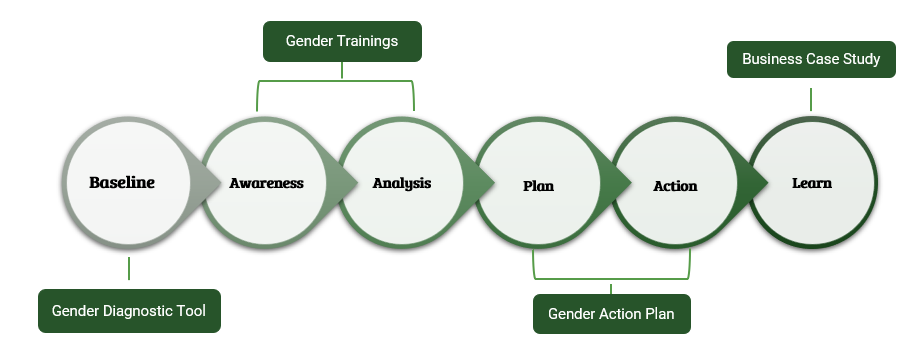 Objective CCA wishes to solicit third party support to implement targeted, gender-responsive interventions in East Africa and Haiti to accelerate the delivery of clean cooking solutions by: Strengthening women’s economic power through targeted capacity building initiatives to increase their presence, knowledge and, skills across the clean cooking supply chain; Incorporating the voices and inputs of women and women’s organizations to mobilize demand through gender-sensitive Behavior Change interventions and innovative consumer financing models; and Deepening women’s active and effective participation to strengthen the enabling environment by involving women and women’s organizations in all policy groups, advocacy groups, and technical working groups. Scope of Work and Deliverables The scope of the activities covered in submitted proposals should include: Task 1: Develop detailed approach and activity based workplan This task should include development of a project timeline, key milestones, and tactical approaches for developing a gender policy, including logistic details of how a clean cooking company staff and senior management will be engaged at different stages of the project, as well as a monitoring and evaluation plan to ensure that the company can track, measure, and benchmark their progress against the policy.  Task 2: Refine and co-facilitate gender training modules for clean cooking companies CCA has already developed three training modules – gender 101, gender-informed business approaches, and gender-informed value chain mapping. Proposers are encouraged to outline creative approaches to design training modules and co-facilitate trainings, as well as approaches to train teams of trainers on the gender training modules developed by CCA.  Task 3: Support the design and facilitation of the Gender Action Plan workshop This task should include the design and co-facilitation of a Gender Action Plan workshop. In the gender-smart advisory support process, the Gender Action Plan is the fourth step in the process and builds of the insights gathered from the customizable trainings on foundational gender concepts and gender-smart approaches that can strengthen the company’s business model. The Gender Action Plan workshop is intended to work with selected senior management and staff to co-create a plan, which includes clear objectives, proposed gender-smart actions, and indicators for measurement and success.  Proposers are encouraged to outline creative approaches to design and co-facilitate, along with CCA’s gender team, a gender action plan workshop virtually.  Task 4: Develop a Gender Policy for clean cooking companies  This task should outline an approach and timeline with key milestones to develop a company-wide Gender Policy. This policy is meant to define a company’s commitment to advancing gender equality through their women, clearly articulate objectives focused both on the company’s programming and its corporate practices and culture, and strategic suggestions on how this policy will be living document and the accountability mechanisms to monitor progress and identify opportunities for improvement.  Timelines should not exceed a three-month time frame. Proposers are strongly encouraged to outline the proposed methodology for developing this policy, as well as note past experiences supporting companies and organizations, alike, to develop a gender policy.  Task 5: Provide additional support, as needed, with the implementation of the Gender Action Plan As part of the gender-smart advisory support process, CCA plans to support the implementation of the Gender Action Plan. While the Gender Policy will the crux of the gender action plan, other gender-smart actions will be identified in the gender action plan workshop. As such, extra training and consultancy support may be needed to support CCA implement the Gender Action Plan.  Task 6: Provide learning insights and lessons learned on CCA’s Gender-Smart Advisory Support Process A key component of the gender-smart Advisory Support will be extracting insights, learnings, and lessons learned along the way. As such, CCA’s gender team, alongside the M&E staff , will document and evaluate each stage of the support process, tracking what is working well and what is not. At the end of the gender-smart advisory support process, with input and feedback from the company and the selected consultant, CCA’s gender teams will develop a business case study to document results, highlight success, and outline challenges.  Task 7: Information, Analysis and Program Support for East Africa and Haiti Support the effective implementation and reporting of gender-focused activities in compliance with donor rules and regulations. Manage the development and publication of materials for gender knowledge sharing and learning, including case studies, best practices, factsheets, trainings, and other resources and toolkits in close coordination with the Haiti Project Team, the Private Sector & Investment team and the Communications & Partnerships team. Contribute to the development of project reports and workplans through a gender lens. Provide administrative support such as reporting. Project Period of Performance The Period of performance should start on or around October 29, 2021 and should be completed no later than March 30, 2022.  Selection Criteria Proven experience combining formal expertise on gender mainstreaming and gender equality with experience of applying these concretely to specific development projects, policies and processes; Master’s degree in gender studies or relevant discipline (international development, international relations, environment/renewable energy) is preferred; Demonstrated experience developing and maintaining effective working relationships with people, internally and externally, from a wide variety of types of organizations, cultural backgrounds, and functional expertise; Proven experience designing and leading capacity-strengthening efforts across various types of stakeholders, from the national government to the private sector and civil society levels; Experience in budget development and management; Fluent in English and French. Fluency in Haitian Creole is a plus.  Timeline  Dates and Deliverables:  Proposals due: October 22, 2021 As applicable, calls with applicants and follow up questions: October 23-24, 2021 Consultant selected and notified via email: October 27, 2021Kickoff meeting with selected Consultant: October 29, 2021 Evaluation Process The Clean Cooking Alliance will review all written proposals and may request an interview and/or updated submission to address questions or provide clarification. CCA will use the following criteria in our evaluation. Weight and Evaluation Criteria: Approach, 40%: e.g. the framework and methodology answering the project’s key questions and deliverables Gender expertise, 20%: e.g. expertise supporting companies and organizations develop gender informed-approaches, strategies, and policies Project management 10%: e.g. achievable action plan that will deliver the project on time and on budget Capabilities and experience, 10%: e.g. demonstrated experience with similar projects Financial proposal, 20%: the proposed pricing is clear and reasonable for the activities proposed Intent and Disclaimer This RFP is made with the intent to identify a Consultant to deliver results as described in this RFP. UNF/CCA will rely on the Consultant’s representations to be truthful and as described. The Clean Cooking Alliance assumes it can be confident in the Consultant’s ability to deliver the product(s) and/or service(s) proposed in response to this RFP. If the Clean Cooking Alliance amends the RFP, copies of any such amendments will be sent to all respondents to the proposal. Proposal Guidelines and Requirements This RFP is open to multiple partners and is a competitive process. Proposals received after October 22, 2021 at 11:59pm EST will not be considered. The price provided should be in US dollars and should contain both pre-tax and net of tax values. If the process excludes certain fees or charges, the applicant must provide a detailed list of excluded fees with a complete explanation of the nature of those fees. CCA prefers a single point of contact who manages deliverables. If the execution of work to be performed by the Consultant requires the hiring of sub-contractors, the Consultant must clearly state this in the proposal. Sub-contractors must be identified and the work they will perform must be defined. Subcontractors are subject to vetting and approval of UNF/CCA.  CCA will not refuse a proposal based upon the use of subcontractors; however, we retain the right to refuse the sub-contractors you have selected. Provisions of this RFP and the contents of the successful responses are considered available for inclusion in final contractual obligations. Format for Proposals Proposals must include applicant signature as well as a signed declaration form. Proposals must include the full legal name of applicant, as well as legal formation and ownership structure (e.g. incorporation certification, tax status and ID, etc.).  Contracting and Compliance CCA will negotiate contract terms upon selection. A copy of the contract terms and conditions will be provided upon selection. All contracts are subject to review by the UN Foundation’s Business Services and Budget Reporting team. The project will start upon the complete execution of the contract. The contract will outline terms and conditions, scope, budget, and applicable flow down terms. Selected recipient must comply with CCA, United Nations Foundation, and funder compliance requirements. The selected recipient must also undergo detailed legal, financial, and commercial due diligence. Release The Consultant understands that the Clean Cooking Alliance has chosen to solicit an RFP for consulting services, and that the Consultant’s response does not guarantee that the Clean Cooking Alliance will enter into a new contract with the Consultant or continue any current contract with the Consultant. The Consultant agrees that Clean Cooking Alliance may, at its sole discretion: Amend or cancel the RFP, in whole or in part, at any time Extend the deadline for submitting responses Determine whether a response does or does not substantially comply with the requirements of the RFP Waive any minor irregularity, informality or nonconformance with the provisions or procedures of the RFP Negotiate with all Consultants UNF deems acceptable Issue multiple awards Photocopy the responses for evaluation/review This RFP is not an offer to contract. The Clean Cooking Alliance assumes no responsibility for Consultant’s cost to respond to this RFP. All responses become the property of the Clean Cooking Alliance. The Consultant, by submitting a response to this RFP, waives all right to protest or seek any legal remedies whatsoever regarding any aspect of this RFP.  The Consultant represents that it has responded to the RFP with complete honesty and accuracy. If facts provided in the Consultant’s response change, the Consultant agrees to supplement its response in writing with any deletions, additions, or changes within ten (10) days of the changes. The Consultant will do this, as necessary, throughout the selection process. The Consultant understands it may receive proprietary and confidential information from the Clean Cooking Alliance during the RFP process (“Confidential Information”).  The Consultant and CCA agree to not use Confidential Information for any purpose other than the Consultant’s participation in the RFP process, and to not reveal Confidential Information directly or indirectly to any other person, entity, or organization without the prior written consent of the other party. The Consultant and CCA further agree to exercise all reasonable precautions to maintain the proprietary and confidential nature of Confidential Information where it can best demonstrate its value and capacity to delivery ecosystem-wide, meaningful value. Grounds for Exclusion Material misrepresentations, including omissions, may disqualify the Consultant from a contract award. Submissions will be rejected in the Clean Cooking Alliance’s sole discretion if it finds that the Consultant has engaged in any illegal or corrupt practices in connection with the award. The Consultant will be excluded from participation for the reasons below. By submitting a proposal in response to the RFP, the Consultant confirms that none of the below circumstances apply: The Consultant is bankrupt or being wound up, is having their affairs administered by the courts, has entered into an arrangement with creditors, has suspended business activities, is subject of proceedings concerning those matters, or is in any analogous situation arising from a similar procedure provided for in national legislation or regulations. The Consultant or persons having powers of representation, decision-making or control over them have been convicted of an offence concerning their professional conduct by a final judgment. The Consultant has been found guilty of grave professional misconduct; proven by any means which CCA can justify. The Consultant has not fulfilled obligations relating to the payment of social security contributions or taxes in accordance with the legal provisions of the country in which they are established, or within the United States of America, or those of the country where the contract is to be performed. The Consultant or persons having powers of representation, decision-making or control over them have been convicted for fraud, corruption, involvement in a criminal organization or money laundering by a final judgment. The Consultant makes use of child labor or forced labor and/or practice discrimination, and/or do not respect the right to freedom of association and the right to organize and engage in collective bargaining pursuant to the core conventions of the International Labor Organization (ILO). Principal Point of Contact Any questions about this RFP should be directed to Megan Collins: Mcollins@cleancookingalliance.org  Submission Details Please email proposals to Megan Collins at mcollins@cleancookingalliance.org no later than 11:59PM EST on October 22, 2021. Proposals should be submitted as a single PDF file.  